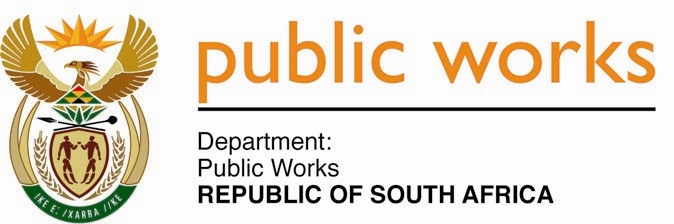 MINISTRYPUBLIC WORKS AND INFRASTRUCTUREREPUBLIC OF SOUTH AFRICA Department of Public Works l Central Government Offices l 256 Madiba Street l Pretoria l Contact: +27 (0)12 406 1627 l Fax: +27 (0)12 323 7573Private Bag X9155 l CAPE TOWN, 8001 l RSA 4th Floor Parliament Building l 120 Plain Street l CAPE TOWN l Tel: +27 21 402 2219 Fax: +27 21 462 4592 www.publicworks.gov.za NATIONAL ASSEMBLYWRITTEN REPLYQUESTION NUMBER:					        	2647 [NO. NW3130E]INTERNAL QUESTION PAPER NO.:				29 of 2021DATE OF PUBLICATION:					        	26 NOVEMBER 2021DATE OF REPLY:						           09 DECEMBER 20212647	Ms A M Siwisa (EFF) asked the Minister of Public Works and Infrastructure:Whether, with reference to her reply to question 243 for oral reply on 17 November 2021, job creation means that novice contractors will be given an opportunity to create jobs in their areas where projects of infrastructure will be taking place; if not, what is the position in this regard; if so, what are the relevant details?		NW3130E_______________________________________________________________________________REPLY:The Minister of Public Works and Infrastructure One of the roles of Infrastructure South Africa (ISA) is to develop a comprehensive infrastructure project pipeline.  ISA is not a project owner.  The procurement of service providers remains the responsibility of the project owners and sponsors.  The Construction Industry Development Board’s mandate is to, among others, ensure uniformity in construction procurement, industry transformation and efficient and effective infrastructure delivery.  The CIDB ensures that local contractors are empowered to take advantage of the opportunities arising out of infrastructure projects at a local level.  The CIDB issues quarterly Construction Monitoring reports to track employment in relation to construction of infrastructure projects. 